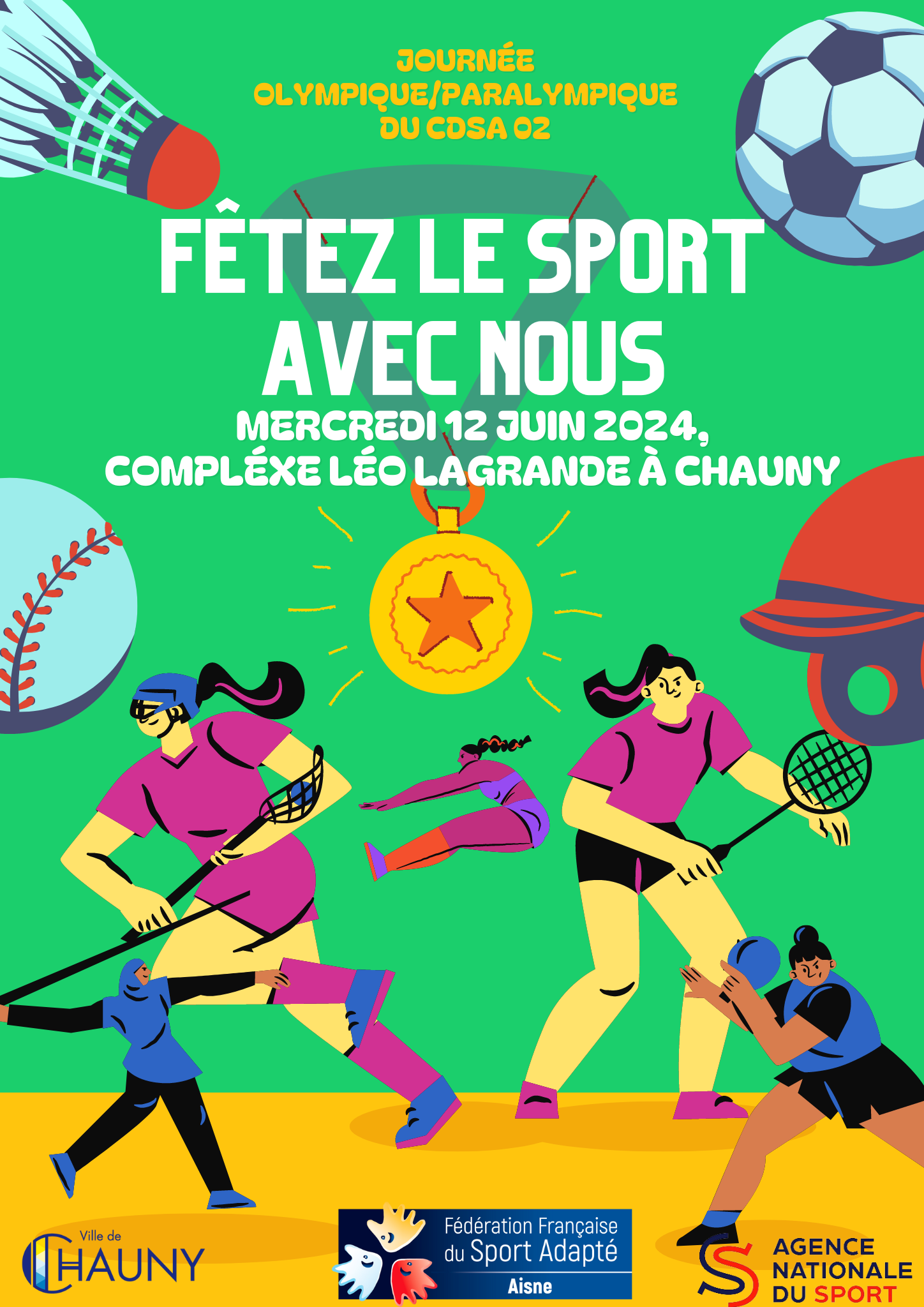 INFORMATION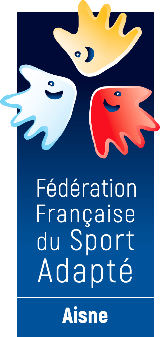 Programme de la journée (journée ouverte aux jeunes et aux adultes)10h00 : Accueil du public (jeune et adulte) 10h – 15h30 : accès libre sur les différents ateliers15h30 : clôture de la manifestation Plusieurs activités seront proposé sur le complexe entier, ils seront accessible en autonomie ou avec des encadrants.Concernant le Public Cette manifestation est ouverte aux jeunes et adultes dès 5 ans Condition d’inscription Cette journée est ouverte aux jeunes et adultes en situation de de handicap mental et/ou psychique, dans une association ou un établissement médico-social et :Titulaires d’un certificat médical ou d’une attestation du chef d’établissement de responsabilité pour la pratique sportiveA prévoir :Tenue de sport (jogging, short, veste, tee-shirt, basket) pour les pratiquants et accompagnants.Tenue de rechange pour les sportifs participants au paddle–    bouteille d’eau, casquette/chapeau, crème solaire ATTENTION ! Pour des raisons d’organisationLe nombre de places est limité à 200 sportifs maximumLes premiers à retourner le dossier seront prioritaires, prise en compte : date de réception.Fiche d’inscription journée «Journée Olympique et Paralympique du CDSA 02 »12/06/2024A renvoyer avant le 09 juin 2024 : yanis.ruaux@sportadapte.frNOM DU RESPONSABLE : CLUBS / ETABLISSEMENT :N°affiliation : ADRESSE : Téléphone :                                                        Email : DROIT A L’IMAGEJe soussigné(e)___________________________________________________________Responsable légal de ___________________________________________________________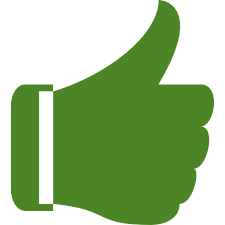 Accepte d’être photographié(e) et/ou être pris(e) en vidéo par le photographe de l’évènement 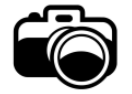 N’accepte pas d’être photographié(e) et/ou être pris(e) en vidéo par le photographe de l’évènement Ces images peuvent être utilisées sous quelques formes que ce soit (Album de l’évènement, etc.) Je m’engage à ne pas tenir responsable le photographe ainsi que les organisateurs et toutes autres personnes agissantes avec sa permission.En signant cet article, je déclare avoir lu les conditions du droit à l’image.Fait à____________									Le______________																					Signature PLAN D’ACCESLieu de pratique : Complexe Sportif Léo LagrangeRue Charles André02300 Chauny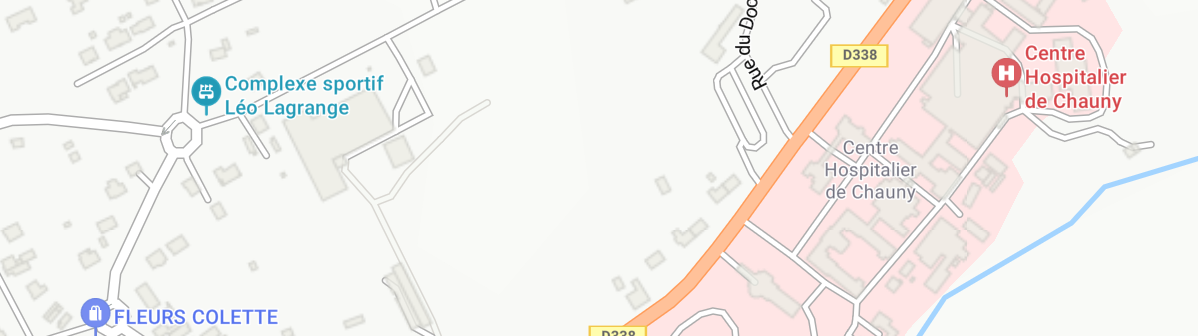 Contact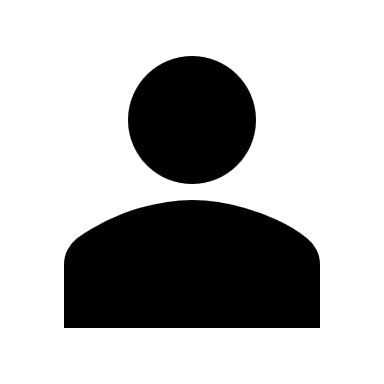 Yanis Ruaux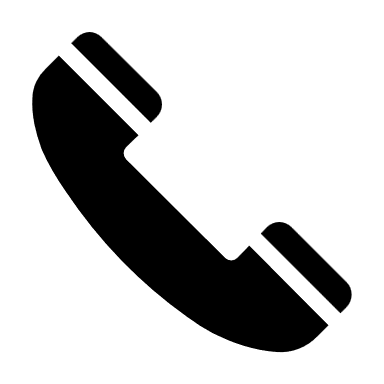 06-50-15-93-07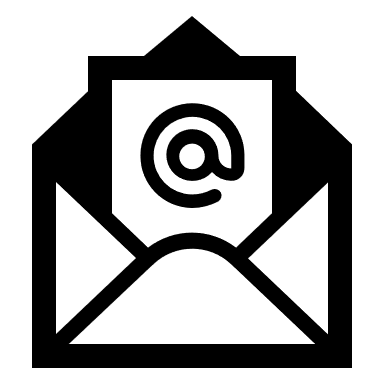 yanis.ruaux@sportadapte.frNOMPRENOMDATE DE NAISSANCESEXEN° LICENCE